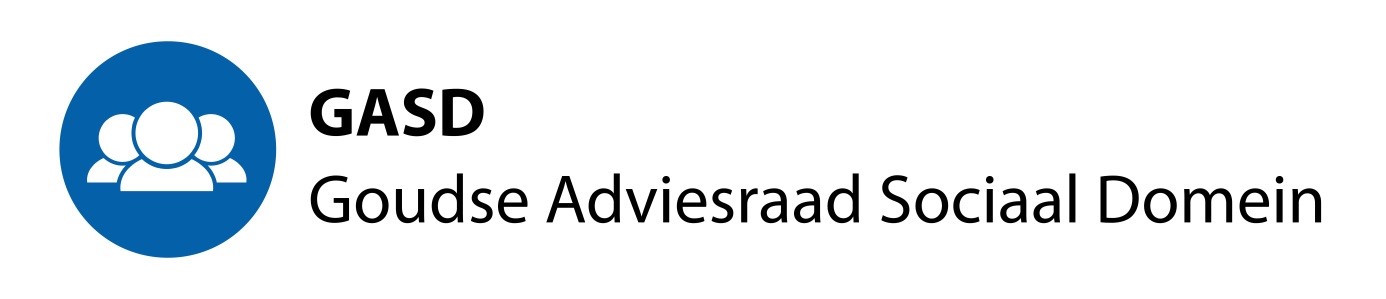 Agenda voor de vergadering van 28 oktober 2021.Aanvang 14.30 uur. Beoogde eindtijd 17.00 uur. Let op: gewijzigde aanvangstijd vanwege beschikbaarheid zaal in Huis van de Stad!Opening, mededelingen en vaststelling agenda.Verslag GASD-vergadering 23 september 2021In gesprek met wethouder DijkstraBeleidsambtenaren informeren over svz nieuwe wet inburgeringProgrammaleider regio over beleid Gouda aanpak laaggeletterdheidVerslag en mogelijk vervolg havendag 23 september 2021Nota van beantwoording Woon(zorg)visieSluitingGerard woont de vergadering van de GCR (In de Walvis) bij.Paul woont de vergadering van de GASD (Huis van de Stad) bij.